REQUERIMENTO Nº 502/2021Assunto: Solicita que seja oficiado à SABESP (Cia de Saneamento Básico), informações sobre o solo em toda extensão da rua Luiz Gonzaga Fumache, Central Park II, conforme especifica.Senhor Presidente,CONSIDERANDO que este Vereador foi procurado por moradores, a fim de contribuir para solucionar este problema intervindo junto ao departamento competente da SABESP;CONSIDERANDO que a referida via encontra-se em estado crítico, em toda sua extensão com diversas ondulações no asfalto;CONSIDERANDO que o problema possa estar no solo da via, em alguma tubulação de ligação de água / esgoto e, portanto, reivindicam melhorias.REQUEIRO, nos termos regimentais e após ouvido o Douto e Soberano plenário, que seja oficiado à SABESP (Cia de Saneamento Básico), informações sobre o solo em toda extensão da rua Luiz Gonzaga Fumache, Central Park IISALA DAS SESSÕES, 29 de novembro de 2021.HIROSHI BANDO
Vereador – PSD
(Assinado Digitalmente)(*Acompanha 2 fotos)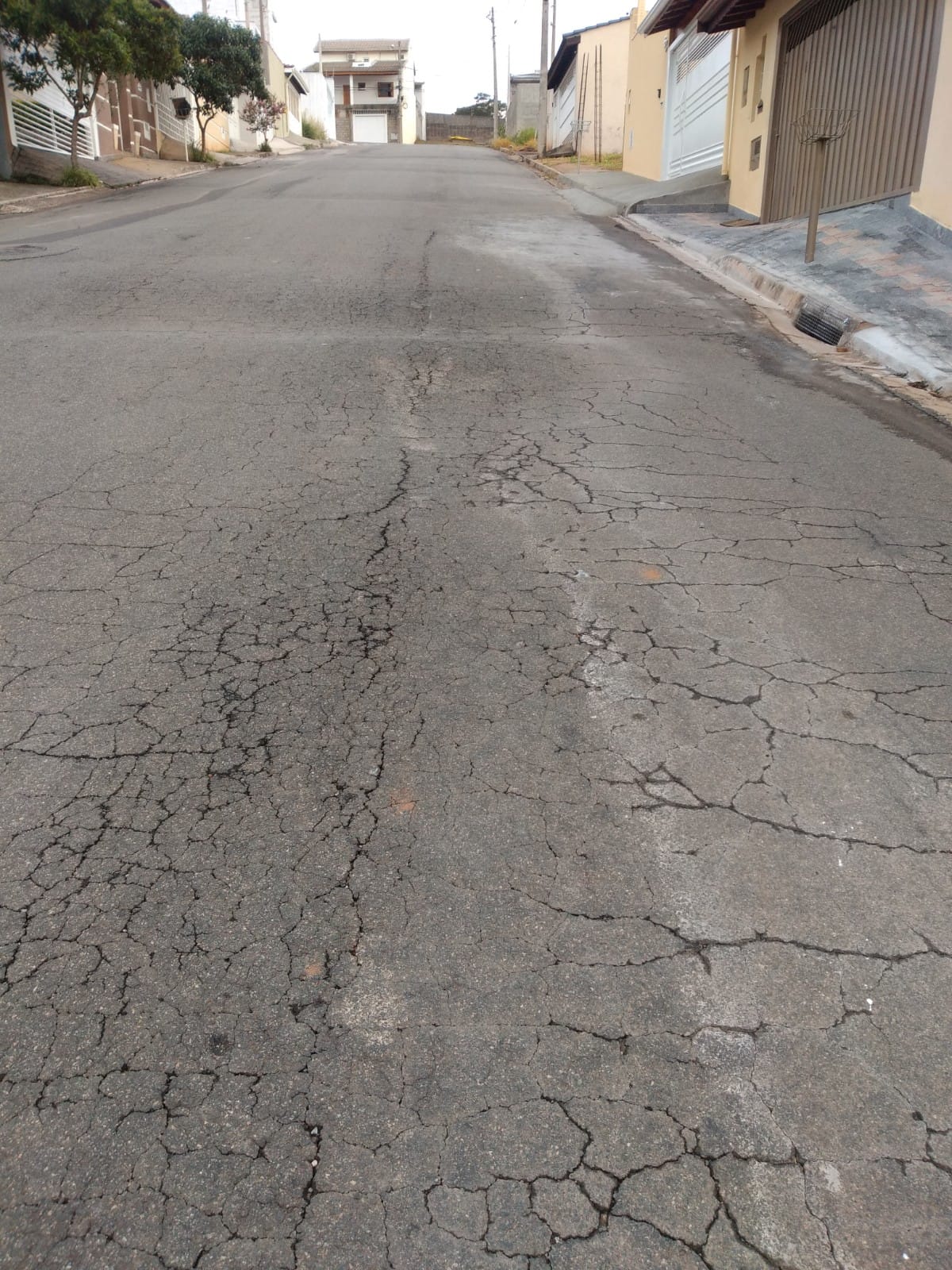 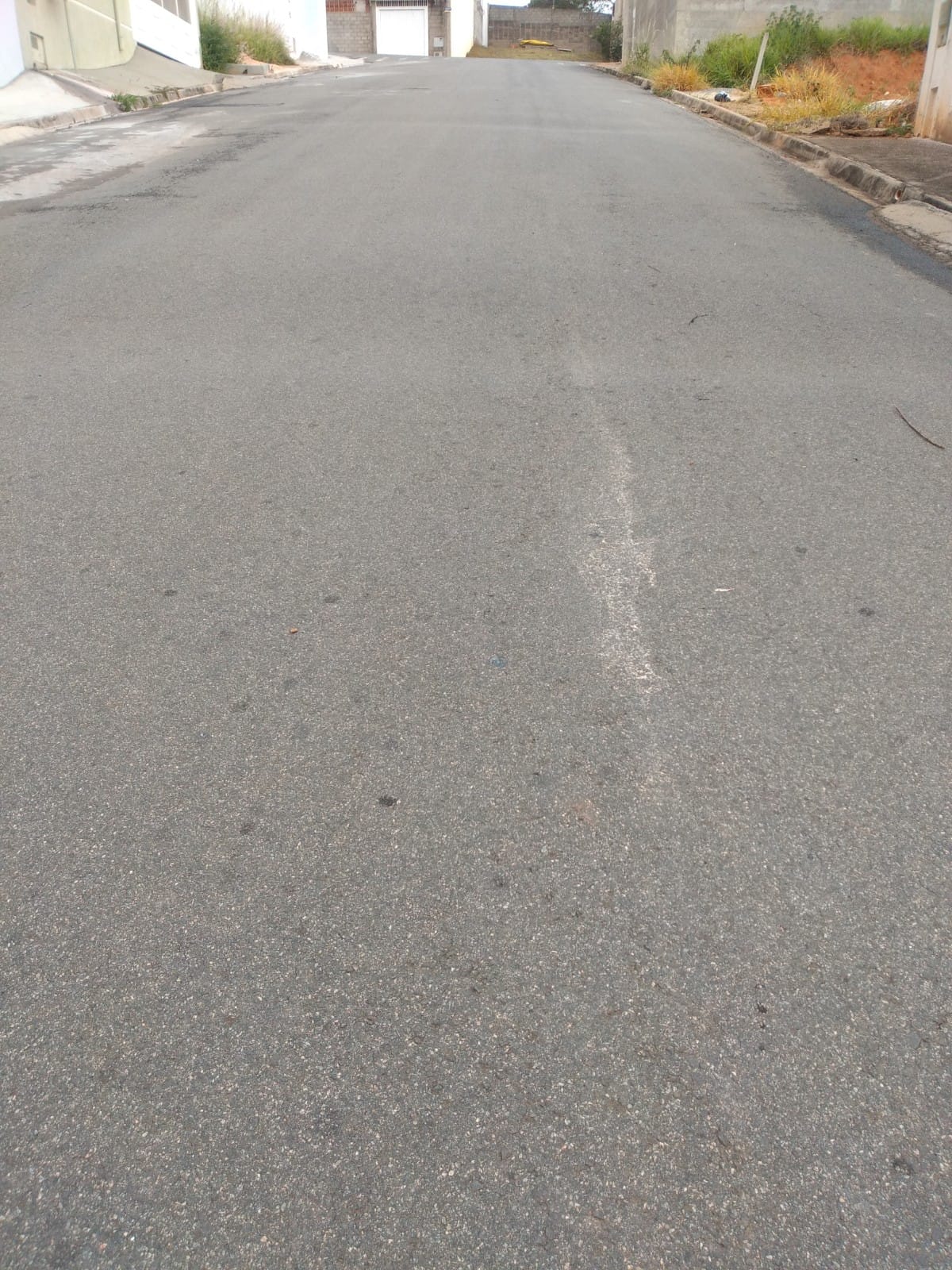 